回覧　　　　　　　　　　　　　　　　　　　　　　　　　　　　　　　　　　　　2023.　１.　１　　　　　　　　健康づくり教室ストレッチ教室　　　　　　　　　　　～ストレッチポールでフレイル予防～　　　　　　　　　　　　　　　講　師　　　徳武　有紀　先生　　(健康運動指導士)　開催日　　　令和5年2月15日　(水)時　間　　　１3：30～会　場　　　芋井公民館　2Fホール定　員　　　15名持ち物　　　マスク(必ず着用)、タオル　　　　　　　　　　　運動の出来る支度　　　　　　　　　　　　　　　　　　　　　　　　　　　　　　　　　　　　　　　　　　　　＊参加費は無料です。　＊芋井公民館の窓口または、電話・FAX・E-mailでお申し込みください。　　　　　　　　　　　　　　　　　　　　　　　　　　　　　　主催　　長野市立芋井公民館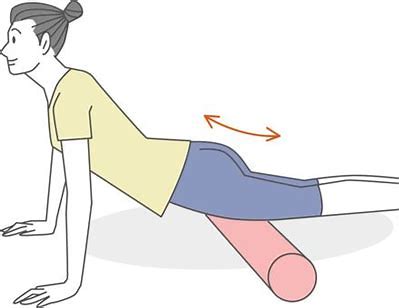 　　　　　　　　　　芋井地区住民自治協議会　福祉部会　　　　　　　　　　　　　　　　　　　　　　　　　　　　　　　　　　　　　　　